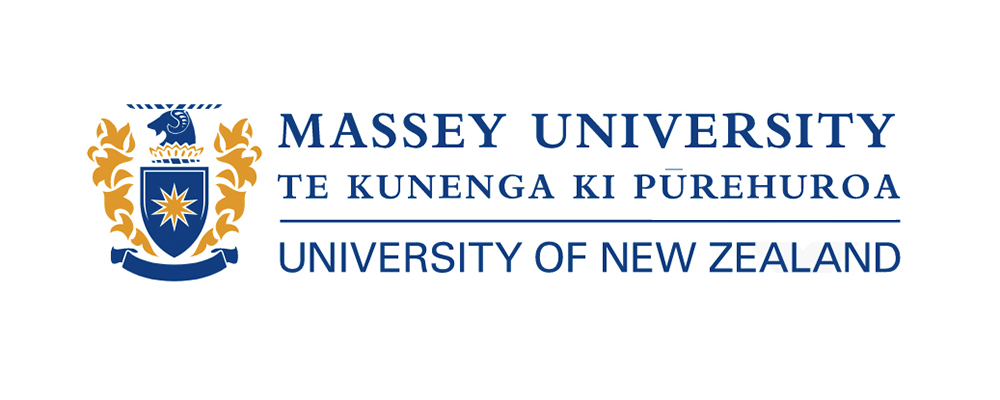 Liberate From Sugar, Mate!PARTICIPANT CONSENT FORM - INDIVIDUALI have read and I understand the Information Sheet about the study. I have had the details of the study explained to me, any questions I had have been answered to my satisfaction, and I understand that I may ask further questions at any time. I have been given sufficient time to consider whether to participate in this study and I understand participation is voluntary and that I may withdraw from the study at any time. I agree to participate in this study under the conditions set out in the Information Sheet.I agree to take photos of any treatments being orally administered (i.e. any mints I am given) under the conditions set out in the Information Sheet.Declaration by Participant: I ____________________________ [print full name] hereby consent to take part in this study.Signature: _______________________ 	Date: ________________Are you willing to be contacted regarding future research projects within the School of Sport, Exercise and Nutrition? Your name and email address will be saved in a secure location. You will be sent periodic newsletters regarding research studies within the School. You can opt out of this at any time.□ Tick here if you acceptLiberate From Sugar, Mate!PARTICIPANT CONSENT FORM - INTERVIEWSI have read and I understand the Information Sheet about the study. I have had the details of the study explained to me, my questions have been answered to my satisfaction, and I understand that I may ask further questions at any time. I have been given sufficient time to consider whether to participate in this study and I understand participation is voluntary and that I may withdraw from the study at any time. I understand that all the information I provide will be kept confidential to the extent permitted by law, and the names of all people in the study will be kept confidential by the researcher.I agree to participate in the interview under the conditions set out in the Information Sheet.I agree to the interview being sound recorded.Declaration by Participant: I _____________________________ [print full name] hereby consent to take part in this study.Signature: _______________________ 	Date: ________________